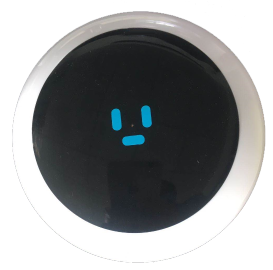 小 宝 管 家离在线AI智能语音中控（产品使用手册）产品目录产品介绍....................................................3  1 产品简介....................................................32 使用环境及安装方式说明......................................33 产品外观说明................................................3二.功能操作说明 ................................................4－15  1 操作使用讲解................................................42.1.1小宝启动提示语.........................................42.1.2音量调节...............................................4  2 夜灯控制....................................................4-5  3 空调控制....................................................5-62.3.1匹配说明...............................................52.3.2匹配过程...............................................52.3.3空调的命令词...........................................5－6  4 遥控风扇控制................................................6-72.4.1遥控风扇使用...........................................62.4.2遥控风扇命令词.........................................7  5 电视、机顶盒控制............................................7-82.5.1学码过程...............................................72.5.2电视命令词.............................................7－8  6 照明控制....................................................8-102.6.1使用注释...............................................82.6.2匹配过程...............................................82.6.3灯具控制命令词.........................................9-10  7 窗帘控制....................................................10-112.7.1窗帘种类...............................................102.7.2匹配过程...............................................102.7.3布帘命令词.............................................102.7.4纱帘命令词.............................................112.7.5窗帘命令词.............................................11  8 插座控制....................................................112.8.1使用注释...............................................112.8.2匹配过程...............................................112.8.3插座命令词.............................................11  9 DVD控制.....................................................12  10 净化器控制.................................................12  11 加温器控制.................................................12  12 取暖桌控制.................................................13  13 投影仪控制.................................................13  14 扫地机控制.................................................14  15 电动门控制.................................................14  16 投影幕控制.................................................14  17 吊扇灯控制.................................................15  18 晾衣架控制.................................................15  19 窗户控制...................................................15  20 门铃控制...................................................15  21 橱柜控制...................................................15三 区域场景控制.................................................15-203.1.1区域设定方法...........................................153.1.2区域命令词.............................................16-20四 在线联网控制.................................................204.1.1下载手机APP............................................204.1.2注册APP用户............................................204.1.3设备联网...............................................20五  产品规格技术参数............................................20六 包装及配件...................................................21七 常见问题说明.................................................21   7.1不能识别或者错误识别......................................21   7.2不能控制空调..............................................21   7.3不能控制插座..............................................21   7.4不能控制窗帘..............................................21   7.5误唤醒、误识别............................................21   7.6红外遥控器学习不正常......................................21   7.7部分有功能部分没功能......................................21   7.8不工作....................................................21一 产品介绍1 产品简介“小宝管家”是一款先进的离在线智能语音控制和手机APP控制平台，其内置灵敏度极高的智能语音识别系统和蓝牙WIFI远程控制系统，拥有极速语音操控能力和远程手机APP控制能力，用户可以通过离线语音或者手机APP实现各种智能设备的交互控制，是提升现代家庭生活品质的智能语音助手。“小宝管家”有求必应，呼唤一声：帮您开关空调、开关风扇、开关房灯、开关窗帘、开关电视、开关插座等设备。语音控制，无需WIFI、无需APP；插电即用、设置简单；反应灵敏、轻松控制。“小宝管家”支持的设备：“小宝管家”目前支持语音控制的设备包括夜灯、空调、风扇、电视、机顶盒、灯具、电动窗帘、插座、DVD、净化器、加湿器、取暖桌、投影仪、扫地机、电动门、投影幕、吊扇灯、晾衣架、窗户、门铃、橱柜等近二十多种设备。2 使用环境及安装方式说明：推荐在安静的环境下使用，如客厅、卧室﹑书房﹑办公室等，嘈杂的环境会影响产品的体验感。产品分摆放、挂装两种安装方式。因为本产品待机电流非常低，建议安装后一直通电，不需要拔下电源。3 产品外观说明,包括按键接口位置示意图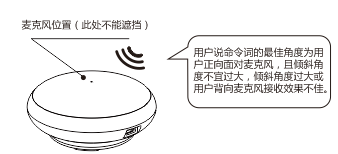           桌面摆放   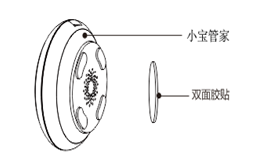          挂装示意图        二 功能操作说明 1 操作使用讲解 2.1.1小宝启动提示语 通电后，小宝管家自动播放启动语音提示，具体如下：“主人，我是你的智能语音助手小宝，随时为你效劳”小宝召唤命令词为：“小宝管家”，可进行唤醒操作，无操作指令15秒内会进入待机模式，会提示：“我先离开，稍后回来，有事请叫我”。温馨提示：在进行任何操作前，均需要先唤醒。若不唤醒，则无法进行任何命令操作。重点提示：小宝管家除自身音量大小调节控制和小夜灯控制无需进行任何配置即可直接使用外，其它外控设备均需要进行遥控器的匹配或者相应设置才能进行使用。具体操作请参考相应设备使用说明。2.1.2音量调节小宝管家的音量可以调整4个等级，命令词有：2夜灯控制夜灯功能小宝管家提供了小夜灯功能，命令词有：夜灯即呼即应，无需做任何配置；同时：小宝管家还提供了三个夜灯手控按键，分别是夜灯红色、夜灯绿色、夜灯蓝色；（插电源线顺时针方向，第1个按键，夜灯绿色；第2个按键，夜灯红色；第3个按键，夜灯蓝色；第4个按键，为联网按键；）3空调控制2.3.1匹配说明： 使用空调前需先进行空调遥控器匹配，匹配成功后才可以使用，再次更换空调必须要重新匹配。产品会记录最后一次匹配结果。空调有三种匹配方式：有遥控器的情况下，一键匹配；没有遥控器的情况下：可直接语音设定空调品牌（目前内置空调品牌有：LG空调、TCL空调、奥克斯空调、松下空调、志高空调、格力空调、海信空调、海尔空调、科龙空调、美的空调、长虹空调、日立空调、大金空调、三菱空调、小米空调、惠而浦空调），或者通过搜索空调的方式让小宝自动搜索空调品牌。2.3.2匹配过程：空调有三种匹配方式A、唤醒设备“小宝管家”——“匹配空调”——按一下空调遥控器开关键B、唤醒设备“小宝管家”——“匹配空调”——说出你所使用空调的品牌名称（如：格力空调）C、唤醒设备“小宝管家”——“匹配空调”——说“搜索空调”——至到空调打开为止——说“退出匹配”（备注：全过程都有提示音，按提示音操作即可；空调匹配可以选择A、B、C中任意一种匹配方式）2.3.3空调功能命令词：温度的调整范围是16℃至30℃。，如说出：16度、25度等。延时关机命令词如下：4 遥控风扇控制2.4.1 匹配遥控器功能小宝管家具有匹配风扇遥控器的功能，可以唤醒小宝管家来匹配你的遥控器。举例说明引导如下：1)、请说出：“小宝管家”，小宝管家回复：“主人，我在”；2)、接着说：“匹配风扇”，小宝管家回复：“请按打开风扇键”——“请按关键风扇键”——“请按调整遥头键”……；按照提示操作完成。2.4.2风扇控制命令词：*重点提示：如果风扇是单键开关的遥控器，“打开风扇”、“关闭风扇”命令既可打开风扇也可关闭风扇。如果风扇遥控器打开风扇和关闭风扇是不同的按键，就要分别使用“打开风扇”和“关闭风扇”来打开和关闭风扇。5、电视、机顶盒控制小宝管家通过匹配电视、匹配机顶盒遥控器的遥控按键，实现了对电视、机顶盒的语音控制。2.5.1匹配过程：说：“小宝管家” --->唤醒小宝管家--->说：“匹配电视” --->“请按打开电视键”（用户按电视遥控器的打开键）---> “请按关键电视键” （用户按电视遥控器的关闭键）--->“请按下一个节目键”（用户按电视遥控器的下一个节目键）--->“请按上一个节目键”（用户按电视遥控器的上一个节目键）--->以此类推……. --->匹配成功,全过程都有语音提示，按照语音提示操作即可。(双引号中是语音命令)备注：如果不想学习电视某一个按键或者电视遥控器上没有播报提示音中的某一个按键，可以说“下一个按键”跳过此按键的学习。2.5.2电视控制的命令词：说明：机顶盒遥控器的匹配方法和电视遥控器的匹配方法一样，匹配命令词是“匹配机顶盒”，然后按提示音操作即可； 注意：语音控制电视机功能的时候，在节目声音太大会影响唤醒小宝管家。                    6、照明控制2.6.1使用注释：小宝管家可以对家庭的所有照明灯具进行语音控制。需配套我司开发生产的单路、两路、三路86型单火线面板开关或我司生产的其它产品包括遥控开关、通断器、遥控插座等等。无需布线，轻松改装，直接替换家庭原有传统机械开关，通过简单设置即可实现与小宝管家的语音控制。具体安装与配置请参考我司面板开关、灯具、插座等相关产品的安装与使用说明。2.6.2 匹配过程：小宝管家直接和开关匹配操作方法：先让开关进入匹配模式(先将灯具点亮，然后按住开关手控按键不松手大概3秒松手（灯熄灭后再亮起来松手）)。说：“小宝管家” --->唤醒小宝管家--->说：“控制命令(如：打开阳台灯/打开客厅灯/打开床头灯等）”--->开关指示灯闪烁--->匹配完成，此时说出：“打开阳台灯”、“关闭阳台灯”就能打开阳台灯和关闭阳台灯，全过程都有语音提示。(双引号中是语音命令)小宝管家和开关配套的遥控器匹配操作方法：拿起开关配套的遥控器，说：“小宝管家” --->唤醒小宝管家--->说：“匹配灯具”--->“请说想匹配的灯具命令词，全部完成后请说退出匹配” --->说“打开筒灯”--->“请按下遥控器的打开筒灯键”--->“匹配中，请稍后” --->“匹配成功”--->说“关闭筒灯”--->“请按下遥控器的关闭筒灯键”--->“匹配中，请稍后” --->“匹配成功”….中途如想退出，请说“退出匹配”。（全过程都有语音提示，“打开XXX”和“关闭XXX”可以是遥控器上面的同一个按键，也可以是不同的按键）2.6.3灯具控制命令词有：说明：小宝管家配套的灯具开关，可以配套遥控器，也可以不配套遥控器，如果配套遥控器则除了语音控制灯具外，还可以通过遥控器控制灯具。7、窗帘控制2.7.1 窗帘种类通过安装小宝管家支持的电动窗帘即可实现语音控制窗帘，目前已接入小宝管家的电动窗帘品牌包括杜亚、博孚等。安装这些品牌带有RF433遥控的电动窗帘。2.7.2匹配过程：先保证窗帘、沙帘、布帘电机已匹配遥控器（参见电动窗帘说明书），具体操作方法。说：“小宝管家” --->唤醒小宝管家--->说：“匹配窗帘”/“匹配沙帘”/“匹配布帘”--->按下遥控器任意键-->匹配成功，全过程都有语音提示。(双引号中是语音命令)窗帘、布帘和纱帘分别匹配、单独控制；2.7.3布帘命令词：2.7.4纱帘命令词：2.7.5窗帘命令词：8、插座控制2.8.1 使用注释我司提供了RF无线插座，通过与小宝管家匹配后，即可实现语音遥控插座以及与插座相连的电器设备包括排气扇、水泵等。2.8.2 匹配过程：小宝管家直接和插座匹配操作方法：先让插座进入匹配模式(指示灯闪烁)。说：“小宝管家” --->唤醒小宝管家--->说：“控制命令(如：打开插座/打开排气扇/打开水泵）”--->插座指示灯停止闪烁--->匹配完成，此时说出：“打开插座”、“关闭插座”能打开和关闭插座，全过程都有语音提示。(双引号中是语音命令)小宝管家和插座配套的遥控器匹配操作方法：拿起插座配套的遥控器，说：“小宝管家” --->唤醒小宝管家--->说：“匹配插座”--->“请说想匹配的插座命令词，全部完成后请说退出匹配” --->说“打开插座”--->“请按下遥控器的打开插座键”--->“匹配中，请稍后” --->“匹配成功”--->说“关键插座”--->“请按下遥控器的关闭插座键”--->“匹配中，请稍后” --->“匹配成功”，中途如想退出，请说“退出匹配”。（全过程都有语音提示，“打开XXX”和“关闭XXX”可以是遥控器上面的同一个按键，也可以是不同的按键）2.8.3插座命令词：说明：小宝管家配套的插座，可以配套遥控器，也可以不配套遥控器，如果配套遥控器则除了语音控制外，还可以通过遥控器控制。9、DVD控制10、净化器控制11、加湿器控制12、取暖桌控制13、投影仪控制14、扫地机控制15、电动门控制16、投影幕控制17、吊扇灯控制18、晾衣架控制19、窗户控制20、门铃控制21、橱柜控制三 区域场景控制通过无线射频技术，多个小宝管家之间可以相互通信，各自对各自所在区域进行划分，从而可实现多场景互联互控，进而达到全屋智能语音控制的目的，并且预留RS485通讯接口，可方便和智能家居、智能酒店RCU主机对接，从而进一步扩展智能产品控制范围。3.1.1区域设定操作方法唤醒小宝管，说：“小宝管家” --->小宝回应“你好，主人，请问有什么需要”--->说：“设备绑定”--->小宝回应“好的，设备绑定”--->说“设定主卧区域” --->小宝回应“好的，设定主卧区域” --->说“退出设备绑定”--->小宝回应“好的，退出设备绑定”，整个设备绑定过程结束，从而小宝立即具有刚设定区域的区域属性，如：主卧电视、主卧空调，、主卧风扇、主卧筒灯、主卧射灯等属性，全过程都有语音提示。(双引号中是语音命令)3.1.2区域控制命令词：另增设两个场景控制指令	“我上班去了”，所有灯具关闭、窗帘关闭、电视关闭、空调关闭、风扇关闭	“我回来了”，所有灯光打开、窗帘打开另增设两个设备清码控制指令	“清除全部红外设备”，清除所有匹配的红外设备，如再次使用时需重新匹配	“清除全部射频设备” ，清除所有匹配的射频设备，如再次使用时需重新匹配四 在线联网控制通过蓝牙WIFI技术，实现小宝管家通过手机APP对智能家居红外设备进行远程控制，各设备之间可以相互组网，多场景互联互控，进而达到全屋智能手机控制的目的。联网方法及操作步骤4.1.1下载手机APP通过各大应用商店搜索下载“智能生活”APP,并安装。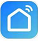 通过我公司产品包装盒手机APP二维码下载安装。4.1.2注册APP用户通过手机APP“智能生活”注册用户，并登录。4.1.3设备联网	小宝管家有以下两种联网方式：语音联网，唤醒小宝管家唤醒小宝管，说：“小宝管家” --->小宝回应“你好，主人，请问有什么需要”--->说：“进入配网模式”--->小宝回应“进入网络配置模式，请打开APP，按照流程指引设置网络”--->打开“智能生活”APP,点击“添加设备”，选择“其它”类别，点击“万能遥控器Wi-Fi+BLE”，输入WIFI用户名和密码，点击下一步，确认小宝管家红色联网状态指示灯处于快闪状态，选中“确认指示灯快闪”，点击下一步， 设备将开始联网（红色联网状态指示灯由快闪变为慢闪直到熄灭），直到联网成功，联网成功后，APP主界面中将出现小宝管家图标，点开此图标，即可添加被控设备了（如：空调、电视、风扇等设备了）手动联网按住插电源线逆时针方向的第1个按键不松手3秒，直到语音提示“进入网络配置模式，请打开APP，按照流程指引设置网络”，余下操作方法同上。五 产品规格技术参数六 包装附件USB线×1、说明书×1，附件不含电源适配器，需用户自备，本产品推荐使用5V/1A的手机充电器。也可以使用其他输出电流不低于1A的USB供电设备（如带USB插头的电源插座，不推荐使用充电宝）。七 故障处理 7.1不能识别或者错误识别是否已唤醒“小宝管家”语速是否过快或者过慢，声控距离是否过远，环境噪音是否较大，用户与麦克风角度是否合适。解决方案：先唤醒“小宝管家”，采用中等语速，清晰说出命令词，而且音量应大于环境噪音，顶部的麦克风应尽量朝向用户，且中间不能有遮挡物。7.2不能控制空调（指令无效，空调不响应）是否已经完成遥控器匹配，小宝管家与空调的距离，角度是否合适，空调本身是否具有此指令功能（例如有的空调没有扫风模式）。解决方案：重新进行空调匹配，调整小宝管家与空调的距离5米内，小宝管家与空调之间不能有遮挡物，且角度不能过大，核对说明书空调部分以确认是否具有此指令功能。7.3不能控制插座（指令无效，插座无反应）语音指令不能控制插座 解决办法：查看插座是否通电良好，插座输出电压是否正常，指示灯是否亮。重新对码，对码是否成功，小宝管家是否放置有效的距离和角度位置。7.4 不能控制窗帘（指令无效，窗帘无反应）语音指令不能控制窗帘解决办法：用窗帘遥控器遥控窗帘是否正常，重新对码，对码是否成功，小宝管家是否放置有效的距离和角度位置，重点只支持我司调试过的品牌杜亚、博孚等。  7.5 误唤醒、误识别环境中出现与唤醒词、命令词相似的声音，会产生唤醒、操作动作。解决方案：更换产品使用环境，本产品主要用于家庭安静环境，尽少置于嘈杂的环境。7.6红外遥控器学习不正常，还没有按按键就会自动学习下一个按键不能完成红外遥控器的学习匹配。解决方案：可能是外部环境干扰造成，或者当前环境光线太强造成，换个地方或者区域再次匹配，尽量避开强光的环境。7.7语音控制电视或其它设备，部分命令词有功能，部分命令词没功能。语音控制功能不完整。原因：由于遥控器匹配过程中，信号是无线传输的，由于环境及外部干扰，部分数据可能存在传输不完整的情况，从而造成部分不能控制的问题。解决方案：重新匹配遥控器，想办法将数据匹配完整；或者换个地方重新匹配遥控器，尽量避开强光的环境。7.8不工作是否已经通电，部分充电宝在低电流下会自动关闭，是否已唤醒“小宝管家”。解决方案：检查电源适配器和USB线的连接，换用手机充电器，先唤醒“小宝管家”。命令词小宝回应增大音量音量已增大(已经是最大音量了)调大音量音量已调大(已经是最大音量了)大点声大点声(已经是最大音量了)大声点大声点(已经是最大音量了)减小音量音量已减小(已经是最小音量了)调小音量音量已调小(已经是最小音量了)小点声小点声(已经是最小音量了)小声点小声点(已经是最小音量了)最大声已经是最大声了最大音量已经是最大音量了最小声已经是最小声了最小音量已经是最小音量了静音模式已进入静音模式，退出请说退出静音模式退出静音模式已退出静音模式命令词小宝回应打开夜灯好的，打开夜灯关闭夜灯好的，关闭夜灯夜灯亮一点好的，夜灯亮一点(夜灯已是最亮了)夜灯暗一点好的，夜灯暗一点(夜灯已是最暗了)夜灯最亮好的，夜灯最亮夜灯最暗好的，夜灯最暗夜灯红色好的，夜灯红色夜灯橙色好的，夜灯橙色夜灯黄色好的，夜灯黄色夜灯绿色好的，夜灯绿色夜灯蓝色好的，夜灯蓝色夜灯紫色好的，夜灯紫色改变颜色好的，改变颜色命令词小宝回应打开空调好的，打开空调关闭空调好的，关闭空调高速风好的，高速风中速风好的，中速风低速风好的，低速风自动风速好的，自动风速开启扫风好的，开启扫风关闭扫风好的，关闭扫风制冷模式好的，制冷模式制热模式好的，制热模式送风模式好的，送风模式除湿模式好的，除湿模式自动模式好的，自动模式上下扫风好的，上下扫风左右扫风好的，左右扫风停止上下扫风好的，停止上下扫风停止左右扫风好的，停止左右扫风升高温度好的，升高温度降低温度好的，降低温度增加风速好的，增加风速减少风速好的，减少风速命令词小宝回应定时一小时好的，定时一小时定时二小时好的，定时二小时定时三小时好的，定时三小时定时三小时好的，定时三小时定时四小时好的，定时四小时定时五小时好的，定时五小时定时六小时好的，定时六小时定时七小时好的，定时七小时定时八小时好的，定时八小时定时九小时好的，定时九小时定时十小时好的，定时十小时取消定时好的，取消定时命令词小宝回应匹配风扇“请按打开风扇键”、“请按关闭风扇键”、“请按调整风速键”、“请按调整摇头键”等，备注：如果不想学习风扇某一个按键或者风扇遥控器上没有播报提示中的某个按键，可以说“下一个按键”跳过此按键的学习 退出匹配己退出匹配命令词小宝回应打开风扇风扇已开关闭风扇风扇已闭调整风速风速已调整调整风量调整风量增大风速增大风速减小风速减小风速调整摇头风扇已摇头上下遥头上下遥头左右遥头左右遥头调整定时调整定时调整模式调整模式命令词小宝回应电视模式好的，电视模式机顶盒模式好的，机顶盒模式打开电视好的，电视已打开关闭电视好的，电视已关闭打开机顶盒好的，机顶盒已开关闭机顶盒好的，机顶盒已关切换信号源好的，切换信号源上一个频道好的，上一频道下一个频道好的，下一频道上一频道好的，上一频道下一频道好的，下一频道上一台好的，上一台下一台好的，下一台音量增加好的，电视音量已调大音量降低好的，电视音量已调小音量静音好的，已设为静音取消静音好的，已退出静音开始播放好的，已开始播放停止播放好的，已停止播放继续播放好的，继续播放电视确定好的，已确定电视返回好的，已返回返回主页好的，已打开主页电视菜单好的，已经打开菜单电视上移好的，已上移电视下移好的，已下移电视左移好的，已左移电视右移好的，已右移向上切换好的，已切换向下切换好的，已切换向左切换好的，已切换向右切换好的，已切换命令词小宝回应打开玄关灯好的，打开玄关灯关闭玄关灯好的，关闭玄关灯打开过道灯好的，打开过道灯关闭过道灯好的，关闭过道灯打开浴室灯好的，打开浴室灯关闭浴室灯好的，关闭浴室灯打开厕所灯好的，打开厕所灯关闭厕所灯好的，关闭厕所灯打开阳台灯好的，打开阳台灯关闭阳台灯好的，关闭阳台灯打开厨房灯好的，打开厨房灯关闭厨房灯好的，关闭厨房灯打开衣柜灯好的，打开衣柜灯关闭衣柜灯好的，关闭衣柜灯打开背景灯好的，打开背景灯关闭背景灯好的，关闭背景灯打开氛围灯好的，打开氛围灯关闭氛围灯好的，关闭氛围灯打开壁灯好的，打开壁灯关闭壁灯好的，关闭壁灯打开落地灯好的，打开落地灯关闭落地灯好的，关闭落地灯打开床头灯好的，打开床头灯关闭床头灯好的，关闭床头灯打开吸顶灯好的，打开吸顶灯关闭吸顶灯好的，关闭吸顶灯打开吊灯好的，打开吊灯关闭吊灯好的，关闭吊灯打开射灯好的，打开射灯关闭射灯好的，关闭射灯打开筒灯好的，打开筒灯关闭筒灯好的，关闭筒灯打开客厅灯好的，打开客厅灯关闭客厅灯好的，关闭客厅灯打开餐厅灯好的，打开餐厅灯关闭餐厅灯好的，关闭餐厅灯打开主卧灯好的，打开主卧灯关闭主卧灯好的，关闭主卧灯打开次卧灯好的，打开次卧灯关闭次卧灯好的，关闭次卧灯打开客房灯好的，打开客房灯关闭客房灯好的，关闭客房灯打开书房灯好的，打开书房灯关闭书房灯好的，关闭书房灯打开儿童房灯好的，打开儿童房灯关闭儿童房灯好的，关闭儿童房灯打开镜前灯好的，打开镜前灯关闭镜前灯好的，关闭镜前灯打开门厅灯好的，打开门厅灯关闭门厅灯好的，关闭门厅灯打开走廊灯好的，打开走廊灯关闭走廊灯好的，关闭走廊灯打开气氛灯好的，打开气氛灯关闭气氛灯好的，关闭气氛灯打开房间灯好的，打开房间灯关闭房间灯好的，关闭房间灯打开所有灯好的，打开所有灯关闭所有灯好的，关闭所有灯命令词小宝回应匹配布帘请按布帘遥控器任意按键打开布帘好的，打开布帘关闭布帘好的，关闭布帘停止布帘好的，停止布帘命令词小宝回应匹配纱帘请按纱帘遥控器任意按键打开沙帘好的，打开纱帘关闭纱帘好的，关闭纱帘停止纱帘好的，停止纱帘命令词小宝回应匹配窗帘请按窗帘遥控器任意按键打开窗帘好的，打开窗帘关闭窗帘好的，关闭窗帘停止窗帘好的，停止窗帘命令词小宝回应打开插座好的，打开插座关闭插座好的，关闭插座打开排气扇好的，打开排气扇关闭排气扇好的，关闭排气扇打开电脑好的，打开电脑关闭电脑好的，关闭电脑打开饮水机好的，打开饮水机关闭饮水机好的，关闭饮水机打开水泵好的，打开水泵关闭水泵好的，关闭水泵命令词小宝回应匹配DVD按语音提示操作打开DVDDVD已打开关闭DVDDVD已关闭DVD上移DVD上移DVD下移DVD下移DVD左移DVD左移DVD右移DVD右移DVD确定DVD确定DVD返回DVD返回DVD主页DVD主页命令词小宝回应匹配净化器按语音提示操作打开净化器净化器已打开关闭净化器净化器已关闭自动模式自动模式负离子模式负离子模式杀菌模式杀菌模式睡眠模式睡眠模式净化器定时净化器定时改变风速改变风速调整风速调整风速命令词小宝回应匹配加湿器按语音提示操作打开加湿器加湿器已打开关闭加湿器加湿器已关闭改变雾量改变雾量改变湿度改变湿度一键睡眠一键睡眠加湿器定时加湿器定时打开加湿器夜灯好的，已打开加湿器夜灯关闭加湿器夜灯好的，已关闭加湿器夜灯命令词小宝回应匹配取暖桌按语音提示操作打开取暖桌取暖桌已开关闭取暖桌取暖桌已闭取暖桌定时取暖桌定时左上加档左上加档右上加档右上加档桌面上升桌面上升上升停止上升停止桌面下降桌面下降下降停止下降停止暖脚一档暖脚一档暖脚二档暖脚二档暖脚三档暖脚三档档位全加档位全加档位全减档位全减左下加档左下加档右下加档右下加档命令词小宝回应匹配投影仪按语音提示操作打开投影仪好的，打开投影仪关闭投影仪好的，关闭投影仪切换信号源好的，切换信号源调节长宽比调节长宽比投影仪静音投影仪静音放大变焦放大变焦缩小变焦缩小变焦梯形矫正向上梯形矫正向上梯形矫正向下梯形矫正向下投影仪左移投影仪左移投影仪右移投影仪右移投影仪上移投影仪上移投影仪下移投影仪下移投影仪确定投影仪确定投影仪返回投影仪返回投影仪菜单投影仪菜单命令词小宝回应匹配扫地机按语音提示操作打开扫地机好的，打开扫地机关闭扫地机好的，关闭扫地机自动回充好的，自动回充边缘清扫好的，边缘清扫重点清扫好的，重点清扫预约时间好的，预约时间向前扫地好的，向前扫地向后扫地好的，向后扫地向左扫地好的，向左扫地向右扫地好的，向右扫地开始扫地好的，开始扫地停止扫地好的，停止扫地往返清扫好的，往返清扫减小风量好的，减小风量增大风量好的，增大风量命令词小宝回应匹配电动门按语音提示操作打开车库门好的，打开车库门关闭车库门好的，关闭车库门停止车库门好的，停止车库门打开伸缩门好的，打开伸缩门关闭伸缩门好的，关闭伸缩门停止伸缩门好的，停止伸缩门打开道闸好的，打开道闸关闭道闸好的，关闭道闸停止道闸好的，停止道闸打开卷帘门好的，打开卷帘门关闭卷帘门好的，关闭卷帘门停止卷帘门好的，停止卷帘门上锁卷帘门好的，上锁卷帘门解锁卷帘门好的，解锁卷帘门命令词小宝回应匹配投影幕按语音提示操作打开投影幕好的，打开投影幕关闭投影幕好的，关闭投影幕停止投影幕好的，停止投影幕命令词小宝回应匹配吊扇灯按语音提示操作打开吊扇灯好的，打开吊扇灯关闭吊扇灯好的，关闭吊扇灯打开吊扇好的，打开吊扇关闭吊扇好的，关闭吊扇吊扇一档好的，吊扇一档吊扇二档好的，吊扇二档吊扇三档好的，吊扇三档命令词小宝回应匹配晾衣架按语音提示操作晾衣架上升好的，晾衣架上升晾衣架下降好的，晾衣架下降晾衣架停止好的，晾衣架停止命令词小宝回应匹配窗户按语音提示操作打开窗户好的，打开窗户关闭窗户好的，关闭窗户停止窗户好的，停止窗户命令词小宝回应匹配门铃按语音提示操作命令词小宝回应匹配橱柜按语音提示操作预留命令词小宝回应设备绑定好的，设备绑定退出设备绑定好的，退出设备绑定解除区域设定好的，解除区域设定设定客厅区域好的，设定客厅区域设定餐厅区域好的，设定餐厅区域设定主卧区域好的，设定主卧区域设定次卧区域好的，设定次卧区域设定书房区域好的，设定书房区域设定客房区域好的，设定客房区域设定儿童房区域好的，设定儿童房区域设定客厅混合区域好的，设定客厅混合区域打开餐厅空调好的，打开餐厅空调关闭餐厅空调好的，关闭餐厅空调打开客厅空调好的，打开客厅空调关闭客厅空调好的，关闭客厅空调打开主卧空调好的，打开主卧空调关闭主卧空调好的，关闭主卧空调打开次卧空调好的，打开次卧空调关闭次卧空调好的，关闭次卧空调打开书房空调好的，打开书房空调关闭书房空调好的，关闭书房空调打开客房空调好的，打开客房空调关闭客房空调好的，关闭客房空调打开儿童房空调好的，打开儿童房空调关闭儿童房空调好的，关闭儿童房空调打开客厅电视好的，打开客厅电视关闭客厅电视好的，关闭客厅电视打开主卧电视好的，打开主卧电视关闭主卧电视好的，关闭主卧电视打开次卧电视好的，打开次卧电视关闭次卧电视好的，关闭次卧电视打开客房电视好的，打开客房电视关闭客房电视好的，关闭客房电视打开书房电视好的，打开书房电视关闭书房电视好的，关闭书房电视打开儿童房电视好的，打开儿童房电视关闭儿童房电视好的，关闭儿童房电视打开客厅风扇好的，打开客厅风扇关闭客厅风扇好的，关闭客厅风扇打开主卧风扇好的，打开主卧风扇关闭主卧风扇好的，关闭主卧风扇打开次卧风扇好的，打开次卧风扇关闭次卧风扇好的，关闭次卧风扇打开客房风扇好的，打开客房风扇关闭客房风扇好的，关闭客房风扇打开书房风扇好的，打开书房风扇关闭书房风扇好的，关闭书房风扇打开儿童房风扇好的，打开儿童房风扇关闭儿童房风扇好的，关闭儿童房风扇打开客厅布帘好的，打开客厅布帘关闭客厅布帘好的，关闭客厅布帘停止客厅布帘好的，停止客厅布帘打开客厅沙帘好的，打开客厅沙帘关闭客厅沙帘好的，关闭客厅沙帘停止客厅沙帘好的，停止客厅沙帘打开客厅窗帘好的，打开客厅窗帘关闭客厅窗帘好的，关闭客厅窗帘停止客厅窗帘好的，停止客厅窗帘打开餐厅布帘好的，打开餐厅布帘关闭餐厅布帘好的，关闭餐厅布帘停止餐厅布帘好的，停止餐厅布帘打开餐厅纱帘好的，打开餐厅纱帘关闭餐厅纱帘好的，关闭餐厅纱帘停止餐厅纱帘好的，停止餐厅纱帘打开餐厅窗帘好的，打开餐厅窗帘关闭餐厅窗帘好的，关闭餐厅窗帘停止餐厅窗帘好的，停止餐厅窗帘打开主卧布帘好的，打开主卧布帘关闭主卧布帘好的，关闭主卧布帘停止主卧布帘好的，停止主卧布帘打开主卧沙帘好的，打开主卧沙帘关闭主卧沙帘好的，关闭主卧沙帘停止主卧沙帘好的，停止主卧沙帘打开主卧窗帘好的，打开主卧窗帘关闭主卧窗帘好的，关闭主卧窗帘停止主卧窗帘好的，停止主卧窗帘打开次卧布帘好的，打开次卧布帘关闭次卧布帘好的，关闭次卧布帘停止次卧布帘好的，停止次卧布帘打开次卧沙帘好的，打开次卧沙帘关闭次卧沙帘好的，关闭次卧沙帘停止次卧沙帘好的，停止次卧沙帘打开次卧窗帘好的，打开次卧窗帘关闭次卧窗帘好的，关闭次卧窗帘停止次卧窗帘好的，停止次卧窗帘打开儿童房布帘好的，打开儿童房布帘关闭儿童房布帘好的，关闭儿童房布帘停止儿童房布帘好的，停止儿童房布帘打开儿童房沙帘好的，打开儿童房沙帘关闭儿童房沙帘好的，关闭儿童房沙帘停止儿童房沙帘好的，停止儿童房沙帘打开儿童房窗帘好的，打开儿童房窗帘关闭儿童房窗帘好的，关闭儿童房窗帘停止儿童房窗帘好的，停止儿童房窗帘打开书房布帘好的，打开书房布帘关闭书房布帘好的，关闭书房布帘停止书房布帘好的，停止书房布帘打开书房沙帘好的，打开书房沙帘关闭书房沙帘好的，关闭书房沙帘停止书房沙帘好的，停止书房沙帘打开书房窗帘好的，打开书房窗帘关闭书房窗帘好的，关闭书房窗帘停止书房窗帘好的，停止书房窗帘打开客房布帘好的，打开客房布帘关闭客房布帘好的，关闭客房布帘停止客房布帘好的，停止客房布帘打开客房沙帘好的，打开客房沙帘关闭客房沙帘好的，关闭客房沙帘停止客房沙帘好的，停止客房沙帘打开客房窗帘好的，打开客房窗帘关闭客房窗帘好的，关闭客房窗帘停止客房窗帘好的，停止客房窗帘打开客厅吸顶灯好的，打开客厅吸顶灯关闭客厅吸顶灯好的，关闭客厅吸顶灯打开客厅吊灯好的，打开客厅吊灯关闭客厅吊灯好的，关闭客厅吊灯打开客厅射灯好的，打开客厅射灯关闭客厅射灯好的，关闭客厅射灯打开客厅筒灯好的，打开客厅筒灯关闭客厅筒灯好的，关闭客厅筒灯打开餐厅吸顶灯好的，打开餐厅吸顶灯关闭餐厅吸顶灯好的，关闭餐厅吸顶灯打开餐厅吊灯好的，打开餐厅吊灯关闭餐厅吊灯好的，关闭餐厅吊灯打开餐厅射灯好的，打开餐厅射灯关闭餐厅射灯好的，关闭餐厅射灯打开餐厅筒灯好的，打开餐厅筒灯关闭餐厅筒灯好的，关闭餐厅筒灯打开主卧吸顶灯好的，打开主卧吸顶灯关闭主卧吸顶灯好的，关闭主卧吸顶灯打开主卧吊灯好的，打开主卧吊灯关闭主卧吊灯好的，关闭主卧吊灯打开主卧射灯好的，打开主卧射灯关闭主卧射灯好的，关闭主卧射灯打开主卧筒灯好的，打开主卧筒灯关闭主卧筒灯好的，关闭主卧筒灯打开次卧吸顶灯好的，打开次卧吸顶灯关闭次卧吸顶灯好的，关闭次卧吸顶灯打开次卧吊灯好的，打开次卧吊灯关闭次卧吊灯好的，关闭次卧吊灯打开次卧射灯好的，打开次卧射灯关闭次卧射灯好的，关闭次卧射灯打开次卧筒灯好的，打开次卧筒灯关闭次卧筒灯好的，关闭次卧筒灯打开客房吸顶灯好的，打开客房吸顶灯关闭客房吸顶灯好的，关闭客房吸顶灯打开客房吊灯好的，打开客房吊灯关闭客房吊灯好的，关闭客房吊灯打开客房射灯好的，打开客房射灯关闭客房射灯好的，关闭客房射灯打开客房筒灯好的，打开客房筒灯关闭客房筒灯好的，关闭客房筒灯打开书房吸顶灯好的，打开书房吸顶灯关闭书房吸顶灯好的，关闭书房吸顶灯打开书房吊灯好的，打开书房吊灯关闭书房吊灯好的，关闭书房吊灯打开书房射灯好的，打开书房射灯关闭书房射灯好的，关闭书房射灯打开书房筒灯好的，打开书房筒灯关闭书房筒灯好的，关闭书房筒灯打开儿童房吸顶灯好的，打开儿童房吸顶灯关闭儿童房吸顶灯好的，关闭儿童房吸顶灯打开儿童房吊灯好的，打开儿童房吊灯关闭儿童房吊灯好的，关闭儿童房吊灯打开儿童房射灯好的，打开儿童房射灯关闭儿童房射灯好的，关闭儿童房射灯打开儿童房筒灯好的，打开儿童房筒灯关闭儿童房筒灯好的，关闭儿童房筒灯产品型号AI001AI001AI001输入电源DC 5V/1A功率5W红外输出频率37.9KHZ   声源距离空旷安静环境8米内支持语音中文升级方式Mirco USB外壳材质ABS+PC产品裸机重量108克产品尺寸长110mm*宽110mm*高48mm工作温度-20℃－50℃存储温度-20℃－60℃工作湿度≤ 80% RH